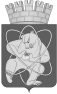 Городской округ«Закрытое административно – территориальное образование  Железногорск Красноярского края»АДМИНИСТРАЦИЯ ЗАТО г. ЖЕЛЕЗНОГОРСКПОСТАНОВЛЕНИЕ22.12.2022                                                                                                                                             № 619 Иг. ЖелезногорскО предоставлении ООО «Версия С» муниципальной преференции в виде заключения договора аренды муниципального имущества без проведения торгов Руководствуясь Гражданским кодексом Российской Федерации, Федеральным законом от 26.07.2006 № 135-ФЗ «О защите конкуренции», Федеральным законом от 24.07.2007 № 209-ФЗ «О развитии малого и среднего предпринимательства в Российской Федерации», Уставом ЗАТО Железногорск, решением Совета депутатов ЗАТО г. Железногорск от 27.08.2009 № 62-409Р «Об утверждении Положения о сдаче в аренду и безвозмездное пользование муниципального имущества, находящегося в Муниципальной казне закрытого административно-территориального образования Железногорск Красноярского края», постановлением Администрации ЗАТО г. Железногорск от 07.11.2013 № 1762 «Об утверждении муниципальной программы «Развитие инвестиционной, инновационной деятельности, малого и среднего предпринимательства на территории ЗАТО Железногорск», на основании заявления директора общества с ограниченной ответственностью «Версия С» (ОГРН 1222400023218, ИНН 2452049189) Забокрицкого Станислава Евгеньевича, принимая во внимание заключение № 71 от 13.12.2022 по результату рассмотрения заявления на предоставление муниципальной преференции в виде заключения договора аренды муниципального имущества без проведения торгов, с целью поддержки субъектов малого и среднего предпринимательства, ПОСТАНОВЛЯЮ:1. Предоставить обществу с ограниченной ответственностью «Версия С», являющемуся субъектом малого и среднего предпринимательства, муниципальную преференцию на срок 10 (десять) лет в виде заключения договора аренды муниципального имущества без проведения торгов на комнаты 28-38, 43 (согласно выписке № 04:535/2004-807 от 12.08.2004 из ЕГРОГД) общей площадью 714,0 кв. м. первого этажа, комнаты 3-5, 17-23 (согласно выписке № 04:535/2004-807 от 12.08.2004 из ЕГРОГД) общей площадью 118,9 кв. м. второго этажа нежилого здания с кадастровым номером 24:58:0000000:3804, расположенного по адресу: Российская Федерация, Красноярский край, ЗАТО Железногорск, г. Железногорск, ул. Красноярская, зд. 13, для: - производства пластмассовых изделий, используемых в строительстве;- производства пластмассовых изделий, для упаковывания товаров.2. Муниципальному казенному учреждению «Управление имуществом, землепользования и землеустройства» (Е.Я. Сивчук):2.1. Проинформировать общество с ограниченной ответственностью «Версия С» о принятом решении;2.2. Заключить договор аренды муниципального имущества с обществом        с ограниченной ответственностью «Версия С» в соответствии с п. 1 настоящего постановления;2.3. Осуществить мероприятия по государственной регистрации договора аренды;2.4. Внести сведения о предоставленной имущественной поддержки обществу с ограниченной ответственностью «Версия С» в единый реестр субъектов малого и среднего предпринимательства - получателей поддержки.3. Управлению внутреннего контроля Администрации ЗАТО г. Железногорск (В.Г. Винокурова) довести настоящее постановление до сведения населения через газету «Город и горожане».4. Отделу общественных связей Администрации ЗАТО г. Железногорск (И.С. Архипова) разместить настоящее постановление на официальном сайте Администрации ЗАТО г. Железногорск в информационно-телекоммуникационной сети «Интернет».5. Настоящее постановление вступает в силу с момента его подписания.Глава ЗАТО г. Железногорск	                                                                   И.Г. Куксин